2023-2024 Bahar dönemi  Azami Süresini tamamlayan Öğrencilere ait sınav takvimi aşağıya çıkartılmıştır.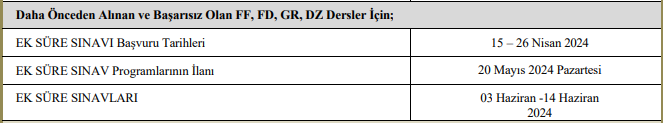 NOT: Derslere Ait Sınav Başvuruları BYS De Bulunan Başvuru İşlemlerinden Yapılabilmektedir.